        ZKO Tábor pořádá dne 17.6.2017
    Oblastní výstavu německých ovčáků
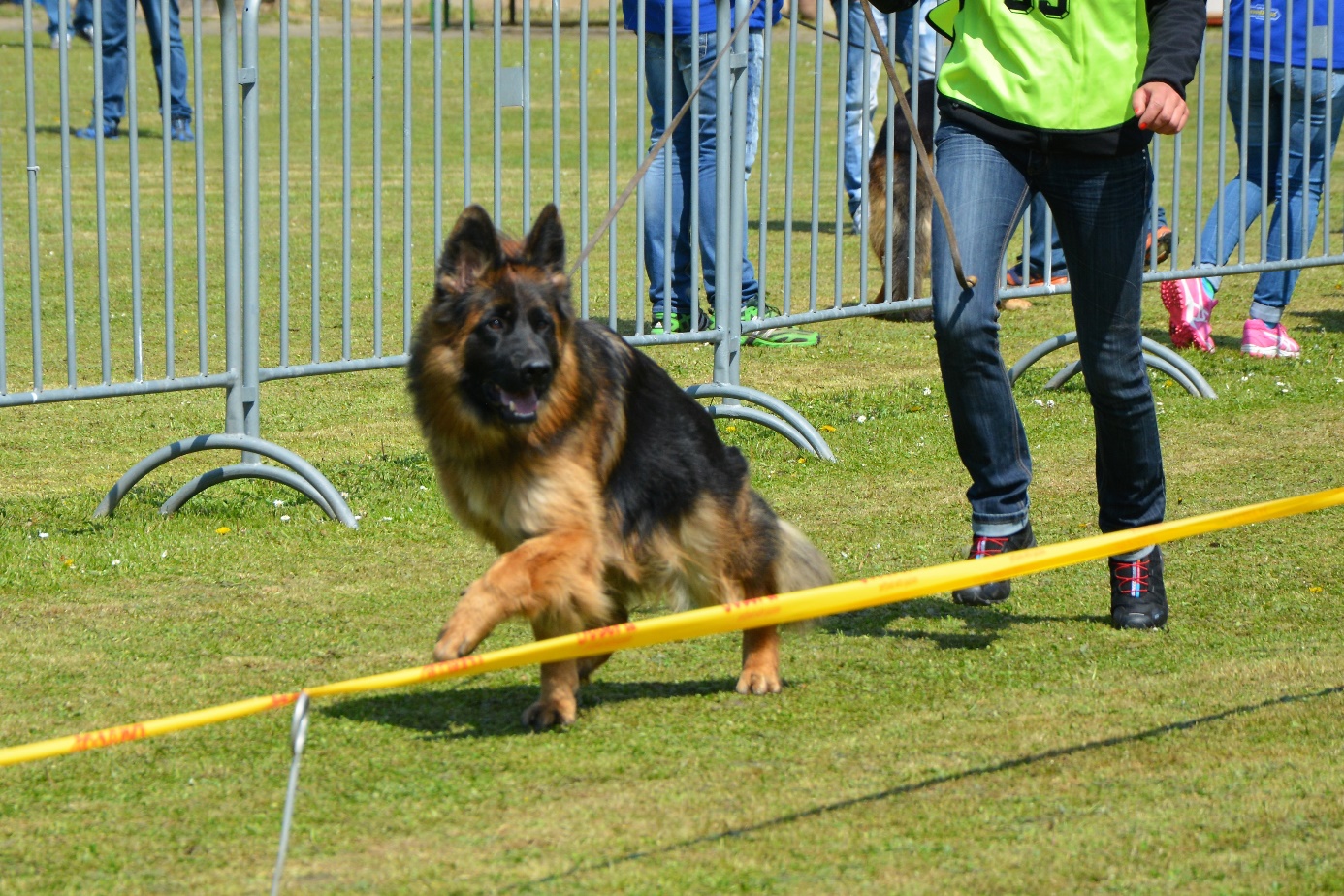 Program:    08:30 – 9:30 přejímka psů a kontrola dokladů
                                   10:00 – začátek posuzování psů ve třídách dle kataloguRozhodčí : Ralf Wille (všechny třídy psů i fen)
Místo konání: Slapy u Tábora - GPS souřadnice: 49.384104926, 14.621343613Variety:                           Krátkosrstý                         Dlouhosrstý   Třídy:                   dorostu  (6 - 12 měs.)          mladých (12 - 18 měs.)         dospívajících (18 – 24 měs.)pracovní  (od  24 měsíců)       veteránů  (od  8 let)    Doklady nutné pro účast: originál průkazu původu + výkonnostní knížka, očkovací průkaz (s platným očkováním proti vzteklině, psince, parvoviroze a infekční hepatitidě v době ne kratší jeden měsíc a ne starší 1 rok)
Protest proti rozhodnutí rozhodčího není přípustný. Protestovat lze pouze z formálních důvodů porušení výstavních předpisů a propozic. Protest musí být podán písemně současně se složením jistiny 500,- Kč a to pouze v průběhu výstavy. Nebude-li protest uznán, jistina propadá ve prospěch pořadatele výstavy.

Pokud není v propozicích uvedeno jinak, platí ustanovení Mezinárodního výstavního řádu FCI a výstavního řádu ČKNO.  U třídy dospívajících a pracovní musí být zapsán výsledek  RTG v PP, u třídy pracovní je nutné doložit předepsanou zkoušku z výkonu dle NZŘ nebo MZŘ. 
Ke každé přihlášce na výstavu musí být přiložena fotokopie průkazu původu přihlášeného psa a  kopie potvrzení o zaplacení výstavního poplatku !! Bez tohoto potvrzení nebude přihláška na výstavu přijata! VÝSTAVNÍ POPLATKY:                              1. uzávěrka 31.05.2017                      2. uzávěrka 12.06.2017

                                                                      za prvního psa  350,- Kč                          400,-Kč

                              za každého dalšího psa stejného majitele 250,- Kč                         350,- KčPřihlášky zasílejte na adresu:     Barbora Zahradníková, Havanská 2826, 39005 Tábor nebo na email                             	provocativono@seznam.cz
Výstavní poplatky je možné zasílat na účet nebo složenkou na adresu (viz. uvedenou výše):  Číslo účtu  213154222/0600   (VS – uveďte tetovací číslo psa)